Дидактические игры и упражнения как средство формирования слоговой структуры слова у детей с ОНРПодготовила учитель-логопед 1 категории Тимофеева О.Н.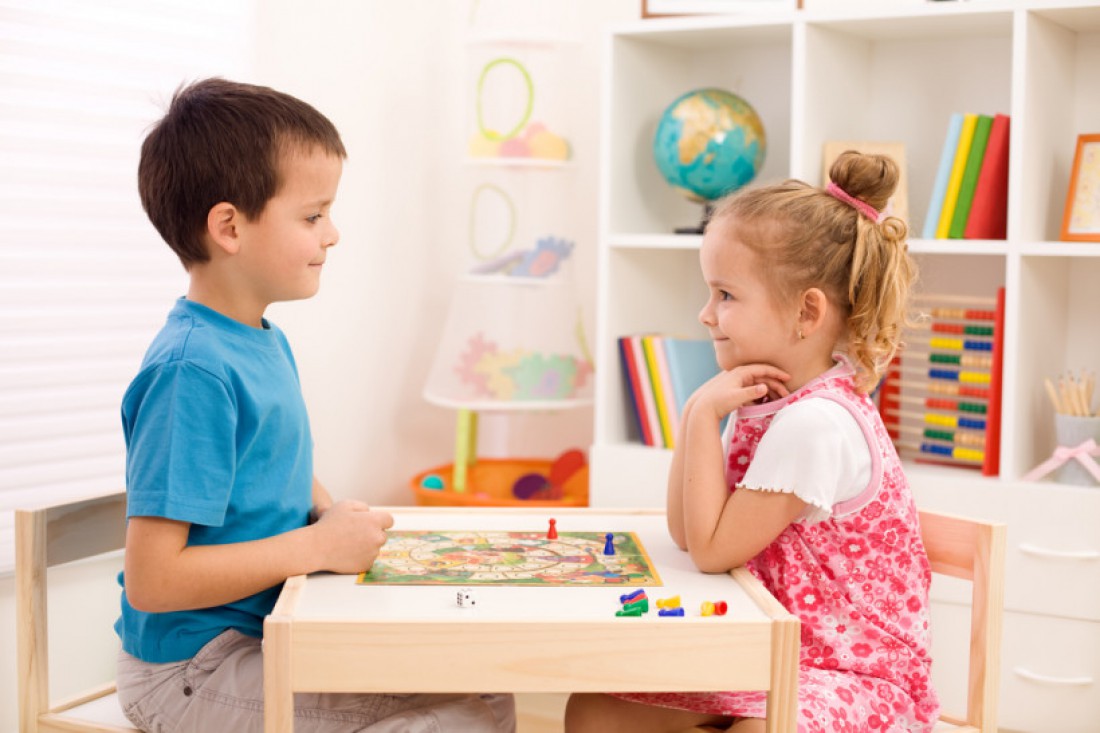 Нарушение воспроизведения слоговой структуры слова является одним из проявлений общего недоразвития речи и проявляется в упрощении слова, перестановке слогов в слове, замене звуков в слове, смешении, искажении, недоговаривании слов.В норме у детей к трем годам все трудности слогообразования оказываются преодоленными, но при аномальном развитии нередко наблюдается глубокое стойкое отставание этого процесса. Нарушение слоговой структуры слова оказывает задерживающее влияние на овладение речью в целом (накопление словаря, усвоение понятий), затрудняет общение, а также препятствует обучению звуковому анализу, а в дальнейшем – обучению грамоте. Поэтому необходимо долгий и непродуктивный процесс стихийного формирования слоговой структуры слова заменить целенаправленным и сознательным обучением.В связи с этим особую роль приобретает игра как ведущий вид деятельности детей дошкольного возраста, создающий наиболее благоприятные предпосылки для формирования не только речи, но и личности в целом. Игровая деятельность хорошо знакома ребенку, она стимулирует появление мотивов участия в выполнении разнообразных заданий, в игровых ситуациях дети чувствуют себя увереннее и нередко полнее раскрывают свои возможности.Нами были подобраны дидактические игры и упражнения, направленные на коррекцию нарушений слоговой структуры слова. Рекомендуется проводить дидактические игры в определенной последовательности, с учетом индивидуальных возможностей и личностных особенностей детей, соблюдая принцип постепенного усложнения материала. Игра «Телеграф».Цель: учить четкому послоговому проговариванию интонационно-ритмического рисунка слов.Предварительно объяснить детям, как передают телеграммы на телеграфе.Вариант 1. Ведущий называет слово, сопровождая его чередованием хлопков в ладони и по коленям (количество хлопков соответствует количеству слогов). Игровая задача: повторить за ведущим.После того, как дети овладеют игрой, ее можно усложнить.Вариант 2. Придумать слово и отхлопать, назвать количество частей в слове.Игра «Угадай слово»Цель: формирование фонематического восприятия, упражнение в слоговом анализе и синтезе.Игровое оборудование: музыкальный молоточек, набор картинок.Ход игры. Ведущий ударяет музыкальным молоточком определенное количество раз и предлагает ребенку выбрать картинку, название которой соответствует заданному количеству слогов. Называя слово, ребенок сопровождает его хлопками.Игра «Подбери картинку»Цель: формирование фонематического восприятия, упражнение в слоговом анализе и синтезе.Игровое оборудование: картинки, в названии которых различное количество слогов; схемы, начерченные на карточках, состоящие из 1-4 квадратов (каждый квадрат обозначает слог).Ход игры. Детям необходимо подобрать картинки в соответствии со схемой на карточке, проверив слово хлопками.Усложнение игры: придумать свое слово в соответствии со схемой на карточке (с проверкой).Игра «Пирамида»Цель: закреплять умение анализировать слоговой состав слова. Оборудование: набор предметных картинок. Ход игры: ребенок должен расположить картинки в заданной последовательности: одну вверху – с односложным словом, две в середине – с двусложными словами, три внизу – с трехсложными словами.Игра «Поезд»Цель: учить подбирать сова с заданной слоговой схемой.Оборудование: поезд с вагончиками, набор предметных картинок, схемы слоговой структуры слов.Ход игры: детям предлагается помочь «рассадить пассажиров» в вагоны в соответствии с количеством слогов.Игра «Выложи слова»Цель: формировать навык слогового и звуко-буквенного анализа и синтеза слов разной слоговой структуры.Игровой материал: карточки с картинками, фишки красного, синего и зеленого цвета и буквы.Ход игры. Детям нужно определить количество слогов в слове с помощью хлопков, обозначить каждый слог фишкой, назвать заданную часть, обозначить кружками количество звуков, выложить слог из букв разрезной азбуки.Желаю удачи!